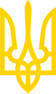 КАБІНЕТ МІНІСТРІВ УКРАЇНИПОСТАНОВАвід 19 січня 2022 р. N 36КиївДеякі питання функціонування інформаційно-аналітичної системи "MedData"Кабінет Міністрів України постановляє:1. Погодитися з пропозицією Міністерства охорони здоров'я щодо впровадження та функціонування інформаційно-аналітичної системи "MedData".2. Затвердити Порядок функціонування інформаційно-аналітичної системи "MedData", що додається.Інд. 73ЗАТВЕРДЖЕНО
постановою Кабінету Міністрів України
від 19 січня 2022 р. N 36ПОРЯДОК
функціонування інформаційно-аналітичної системи "MedData"1. Інформаційно-аналітична система "MedData" (далі - інформаційно-аналітична система) - інформаційно-аналітична система, яка дає змогу проводити комплексний аналіз даних щодо стану закупівель і моніторингу даних щодо забезпеченості адміністративно-територіальних одиниць (закладів, підприємств, установ та організацій, що належать до сфери управління МОЗ, закладів охорони здоров'я, а також фізичних осіб - підприємців, які одержали ліцензію на право провадження господарської діяльності з медичної практики, за умови укладення ними як надавачами медичних послуг договорів про медичне обслуговування населення за програмою медичних гарантій з НСЗУ) товарами та послугами, закупленими за рахунок бюджетних коштів та/або з інших не заборонених законодавством джерел фінансування.2. Власником інформаційно-аналітичної системи є держава. Володільцем інформації, необхідної для виконання програм та здійснення централізованих заходів з охорони здоров'я, що обробляється в інформаційно-аналітичній системі, є МОЗ. Держателем та адміністратором інформаційно-аналітичної системи є державне підприємство "Медичні закупівлі України", що належить до сфери управління МОЗ.Державне підприємство "Медичні закупівлі України" як адміністратор інформаційно-аналітичної системи забезпечує:розроблення регламенту функціонування інформаційно-аналітичної системи;впровадження, підтримку (супроводження) та технічне обслуговування інформаційно-аналітичної системи;проведення моніторингу та аналізу якості функціонування інформаційно-аналітичної системи;інформаційну взаємодію з державними електронними інформаційними ресурсами шляхом використання шлюзів безпечного обміну та/або інших способів отримання інформації, використання єдиних форматів обміну електронними даними та з дотриманням єдиних вимог до розроблення та роботи інтерфейсів прикладного програмування;захист інформації від несанкціонованого доступу, знищення, модифікації та блокування доступу до неї шляхом проведення організаційних заходів, впровадження засобів та методів технічного та криптографічного захисту інформації;технічну підтримку роботи апаратно-програмних ресурсів інформаційно-аналітичної системи;технічне обслуговування усіх компонентів інформаційно-аналітичної системи та супроводження операцій інформаційного обміну із суб'єктами надання інформації до інформаційно-аналітичної системи (далі - суб'єкти надання інформації);доступ до інформації в інформаційно-аналітичній системі користувачам інформації в інформаційно-аналітичній системі (далі - користувачі інформації);сумісність та електронну взаємодію з центральною базою даних та/або електронними медичними інформаційними системами електронної системи охорони здоров'я, між якими забезпечено автоматичний обмін інформацією, даними та документами через відкритий програмний інтерфейс.3. Користувачами інформації є МОЗ та державне підприємство "Медичні закупівлі України".4. Суб'єктами надання інформації є:заклади, підприємства, установи та організації, що належать до сфери управління МОЗ;спеціалізовані організації, які здійснюють публічні закупівлі відповідно до угод щодо закупівлі, що укладаються МОЗ із такими організаціями;структурні підрозділи з питань охорони здоров'я обласних та Київської міської держадміністрацій;заклади охорони здоров'я незалежно від форми власності;фізичні особи - підприємці, які одержали ліцензію на право провадження господарської діяльності з медичної практики, за умови укладення ними як надавачами медичних послуг договорів про медичне обслуговування населення за програмою медичних гарантій з НСЗУ.Суб'єкти надання інформації забезпечують:наповнення інформаційно-аналітичної системи інформацією та достовірність внесення про потребу та рівень забезпечення відповідними товарами і послугами;інформування власника та адміністратора інформаційно-аналітичної системи про уповноважених осіб, відповідальних за внесення інформації до інформаційно-аналітичної системи;підтримку в актуальному стані кваліфікованого сертифіката відкритого ключа;захист інформації в інформаційно-аналітичній системі відповідно до законодавства.5. Доступ до інформації в інформаційно-аналітичній системі надається користувачам інформації та суб'єктам надання інформації шляхом автентифікації в системі на безоплатній основі цілодобово, без вихідних, за винятком періодів технічного обслуговування.Автентифікація користувачів інформації та суб'єктів надання інформації, підписання електронних даних в інформаційно-аналітичній системі може здійснюватися з використанням кваліфікованого електронного підпису відповідно до Закону України "Про електронні довірчі послуги".Ідентифікація відповідних користувачів інформації та суб'єктів надання інформації здійснюється через інтегровану систему електронної ідентифікації.6. Порядок та умови інформаційної взаємодії між державними електронними інформаційними ресурсами визначаються спільними рішеннями суб'єктів інформаційного обміну та/або договорами (угодами) про обмін інформацією.У процесі інформаційної взаємодії суб'єкти інформаційного обміну впроваджують організаційно-технічні заходи, які забезпечують захист інформації.____________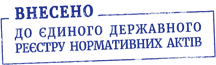 Прем'єр-міністр УкраїниД. ШМИГАЛЬ© ТОВ "Інформаційно-аналітичний центр "ЛІГА", 2022
© ТОВ "ЛІГА ЗАКОН", 2022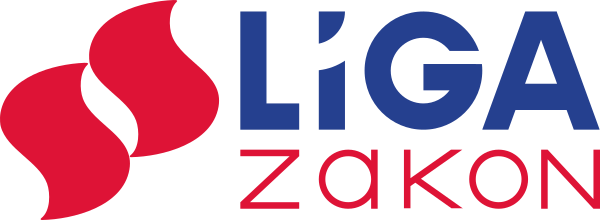 